2022 Classic Reedville Boat Show 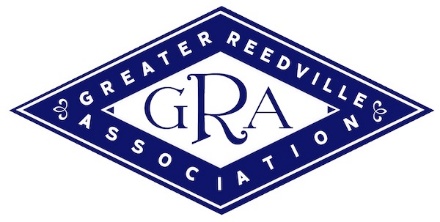 Sponsorship Opportunities_______________________________________________________________________________________Every year the Greater Reedville Association (dba Reedville Fishermen’s Museum) hosts the Classic Boat Show that attracts hundreds to Reedville for a full day of exhibits and activities along Main Street and Cockrell Creek. This year the Classic Boat Show will be held from 10-4p on Saturday, September 10, 2022. The Boat Show kicks off with an opening reception on Friday, September 9 at the Reedville Railway (Woody Boater Word Headquarters) at 5p. Events on that Saturday include over 40 classic boats on display, cruises on the Elva C and Skipjack Claud W. Somers, oyster po’boys and beer garden, and a reading and book signing by Larry Chowning, local author and award-winning reporter. Being a sponsor of the Classic Boat Show will not only help promote your business to event participants/attendees but will support this annual community event which has become a tradition in Reedville. Please consider being a SPONSOR! We rely on your generous financial support to make this possible! THANK YOU! Sponsorship Levels & BenefitsTo be a sponsor of the 2022 Classic Boat Show, please send a check to:Greater Reedville AssociationPO Box 306 Reedville, VA 22539Contact Liz Buxton or Danielle Harris-Burnett with questions and/or to pay with a credit card at 804-453-6529.Logos need to be submitted to office@RFmuseum.org by August 26, 2022 to be included in promotional materials.THANK YOU FOR YOUR SUPPORT!* All proceeds benefit the event, which is operated by the Greater Reedville Association, Inc., a charitable, non-profit organization, classified under the provisions of IRS Code 501(C)(3)Bronze Sponsorship: $100Two Tickets to the Classic Boat ShowFree Admission to Reedville Fishermen’s Museum on 9Company logo on the RFM website and event bannerT-shirt or hatSilver Level: $250+Four Tickets to the Classic Boat ShowFree Admission to Reedville Fishermen’s Museum-  Pre and Post-Event Marketing Recognition-  Company logo on RFM website and event banner -  One free boat registration-   T-shirt or hatGold Level Sponsorship: $500+Four Tickets to the Classic Boat ShowFree Admission to Reedville Fishermen’s MuseumPre and Post-Event Marketing Recognition-  Company logo on RFM website and event banner-  Free vendor table in the Vendor area-  One free boat registration-  T-shirt or hatPremier Level Sponsorship - $1,000 & Above-  All of these above, plus -  Company logo as event sponsor in radio & newspaper ads-  VIP Parking at Reedville Fishermen’s Museum 